RENSEIGNEMENTS SUR LE PROMOTEURDESCRIPTION DU PROJETRENSEIGNEMENTS FINANCIERSDÉPENSES DÉTAILLÉESREVENUSPIÈCES À JOINDRE AU DOSSIER DE PRÉSENTATIONUne demande doit être complète, donc contenir tous les documents demandés et être signée par la personne désignée par le promoteur du projet.	Formulaire dûment rempli (en caractères d’imprimerie) et signé	Résolution de l’organisme promoteur autorisant le dépôt de la demande et mandatant une personne pour signer tous les documents	Lettres patentes (pour les OBNL qui font une première demande à la MRC) Documents d’appui (joindre à la demande au besoin)	Notices biographiques de l’équipe de réalisation (1 paragraphe par personne maximum)	Lettres d’appui et de confirmation d’engagement des partenaires	Tout autre document pouvant faciliter l’étude de la demande : plan d’affaires, photographies, plan et croquis, document de présentation de l’organisme, etc.J’atteste que les renseignements fournis sont exacts et complets : ___________________________________________			____________________________________Signature du responsable du projet					DateLes demandes doivent être acheminées au plus tard le 25 mars 2022 à 16 h, par la poste ou par courriel. Notez bien que la signature est obligatoire.Le dépôt de cette demande implique la conformité du promoteur aux obligations établies par la MRC des Appalaches concernant notamment les modalités de versement et de reddition de comptes. Pour vérifier votre admissibilité, pour toute information supplémentaire ou pour obtenir une assistance technique, veuillez communiquer avec Mme Louise Nadeau, conseillère en développement, par courriel lnadeau@mrcdesappalaches.ca.fONDS CULTUREL DE LA Mrc DES APPALACHES 2022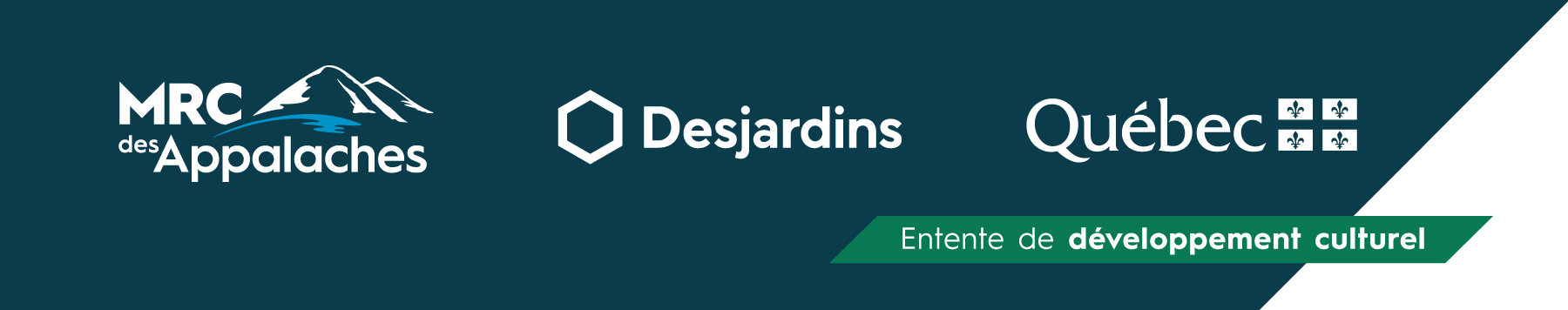 FORMULAIRE DE PRÉSENTATION TITRE DU PROJETSECTEUR CULTURELCochez le secteur qui s’applique et précisez au besoinDATE DE RÉALISATIONNom du promoteurAdresse complèteMunicipalité Responsable du projet Signataire autorisé (selon la résolution)Téléphone Courriel Description sommaire du projet Votre projet doit être ponctuel, tangible et défini dans le temps. S’il s’agit d’une action novatrice ou d’une activité récurrente bonifiée, veuillez démontrer la valeur ajoutée et le caractère novateur des actions. Description sommaire du projet Votre projet doit être ponctuel, tangible et défini dans le temps. S’il s’agit d’une action novatrice ou d’une activité récurrente bonifiée, veuillez démontrer la valeur ajoutée et le caractère novateur des actions. Description sommaire du projet Votre projet doit être ponctuel, tangible et défini dans le temps. S’il s’agit d’une action novatrice ou d’une activité récurrente bonifiée, veuillez démontrer la valeur ajoutée et le caractère novateur des actions. Description sommaire du projet Votre projet doit être ponctuel, tangible et défini dans le temps. S’il s’agit d’une action novatrice ou d’une activité récurrente bonifiée, veuillez démontrer la valeur ajoutée et le caractère novateur des actions. Objectifs poursuivisDécrire les objectifs du projet. Démontrer le lien entre ces objectifs et les objectifs de l’appel de projets. Objectifs poursuivisDécrire les objectifs du projet. Démontrer le lien entre ces objectifs et les objectifs de l’appel de projets. Objectifs poursuivisDécrire les objectifs du projet. Démontrer le lien entre ces objectifs et les objectifs de l’appel de projets. Objectifs poursuivisDécrire les objectifs du projet. Démontrer le lien entre ces objectifs et les objectifs de l’appel de projets. Impacts Décrire brièvement les impacts que votre projet aura sur le développement culturel du territoireImpacts Décrire brièvement les impacts que votre projet aura sur le développement culturel du territoireImpacts Décrire brièvement les impacts que votre projet aura sur le développement culturel du territoireImpacts Décrire brièvement les impacts que votre projet aura sur le développement culturel du territoireÉquipe de réalisationÉquipe de réalisationÉquipe de réalisationÉquipe de réalisationNom de la personneSon rôleSon rôleSon rôlePartenaires Partenaires Partenaires Partenaires NomNomNature du partenariatConfirmationÉchéancier de réalisation (principales étapes et échéances) / Les projets devront être réalisés au plus tard le 31 décembre 2022, incluant le rapport déposé.  Échéancier de réalisation (principales étapes et échéances) / Les projets devront être réalisés au plus tard le 31 décembre 2022, incluant le rapport déposé.  Échéancier de réalisation (principales étapes et échéances) / Les projets devront être réalisés au plus tard le 31 décembre 2022, incluant le rapport déposé.  Échéancier de réalisation (principales étapes et échéances) / Les projets devront être réalisés au plus tard le 31 décembre 2022, incluant le rapport déposé.  Coût total du projet : Montant demandé (Maximum 80 % des coûts du projet) Ventilation des dépensesMontantDépenses EN ARGENTDépenses EN ARGENT     $     $     $     $     $     $     $     $Sous-total des dépenses en argent     $Dépenses EN SERVICES     $     $     $     $     $Sous-total des dépenses en servicesGRAND TOTAL$Financement du projetConfirmationMontantRevenus EN ARGENTRevenus EN ARGENTRevenus EN ARGENTMontant demandé      $ Oui     À venir     $ Oui     À venir     $ Oui     À venir     $ Oui     À venir     $ Oui     À venir     $ Oui     À venir     $Sous-total des revenus en argentSous-total des revenus en argent$Revenus EN SERVICESRevenus EN SERVICESRevenus EN SERVICES Oui     À venir     $ Oui     À venir     $ Oui     À venir     $ Oui     À venir     $ Oui     À venir     $ Oui     À venir     $Sous-total des revenus en servicesSous-total des revenus en services$TOTAL     $